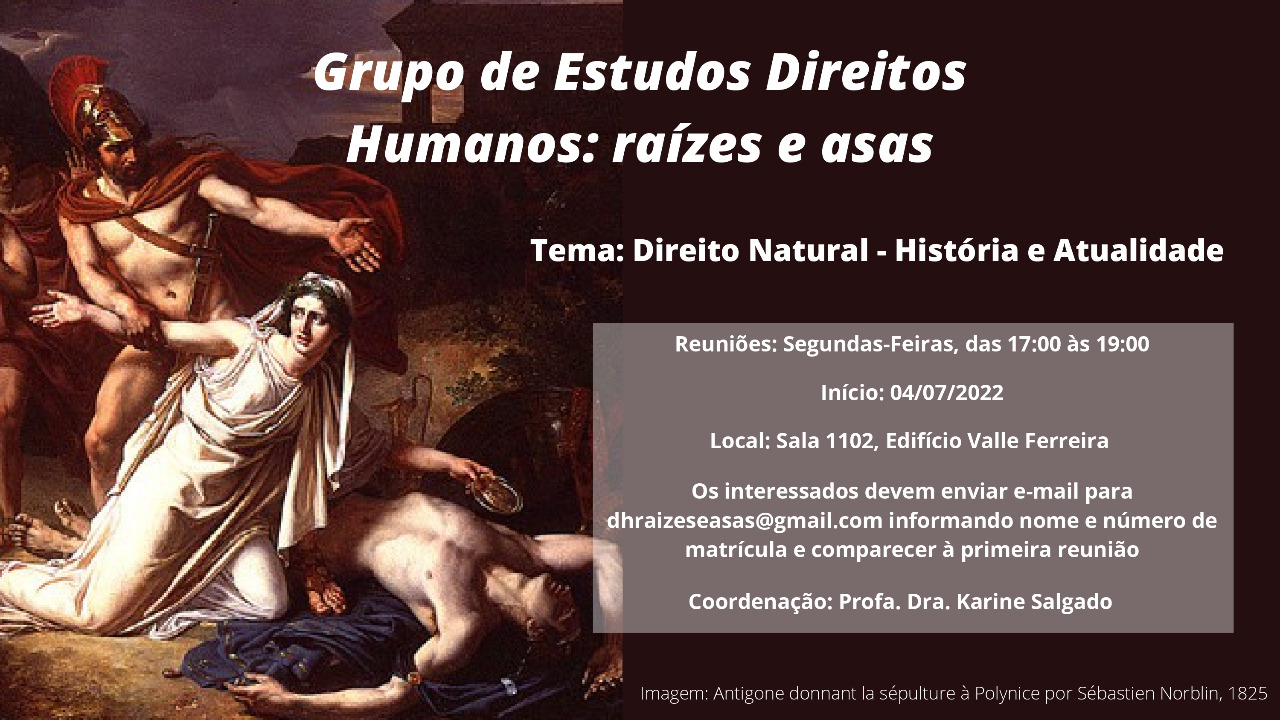 O Grupo de Estudos Direitos Humanos: raízes e asas convida toda a comunidade acadêmica para participação no primeiro semestre de atividades do projeto.  O tema do presente semestre – Direito Natural: História e Atualidade – convida os participantes a tratar das discussões referentes à tradição e à pertinência contemporânea das reflexões sobre o Direito Natural. As reuniões terão início no dia 04/07/2022 e serão realizadas semanalmente às segundas-feiras, das 17h às 19h, na sala 1102, Edifício Valle-Ferreira (Edifício da Graduação). Aqueles que desejem participar devem enviar e-mail para o endereço eletrônico: dhraizeseasas@gmail.com, informando nome e número de matrícula, bem como comparecer à primeira reunião na próxima semana. Aguardamos a presença de todos os interessados na discussão!Coordenação: Professora Doutora Karine Salgado